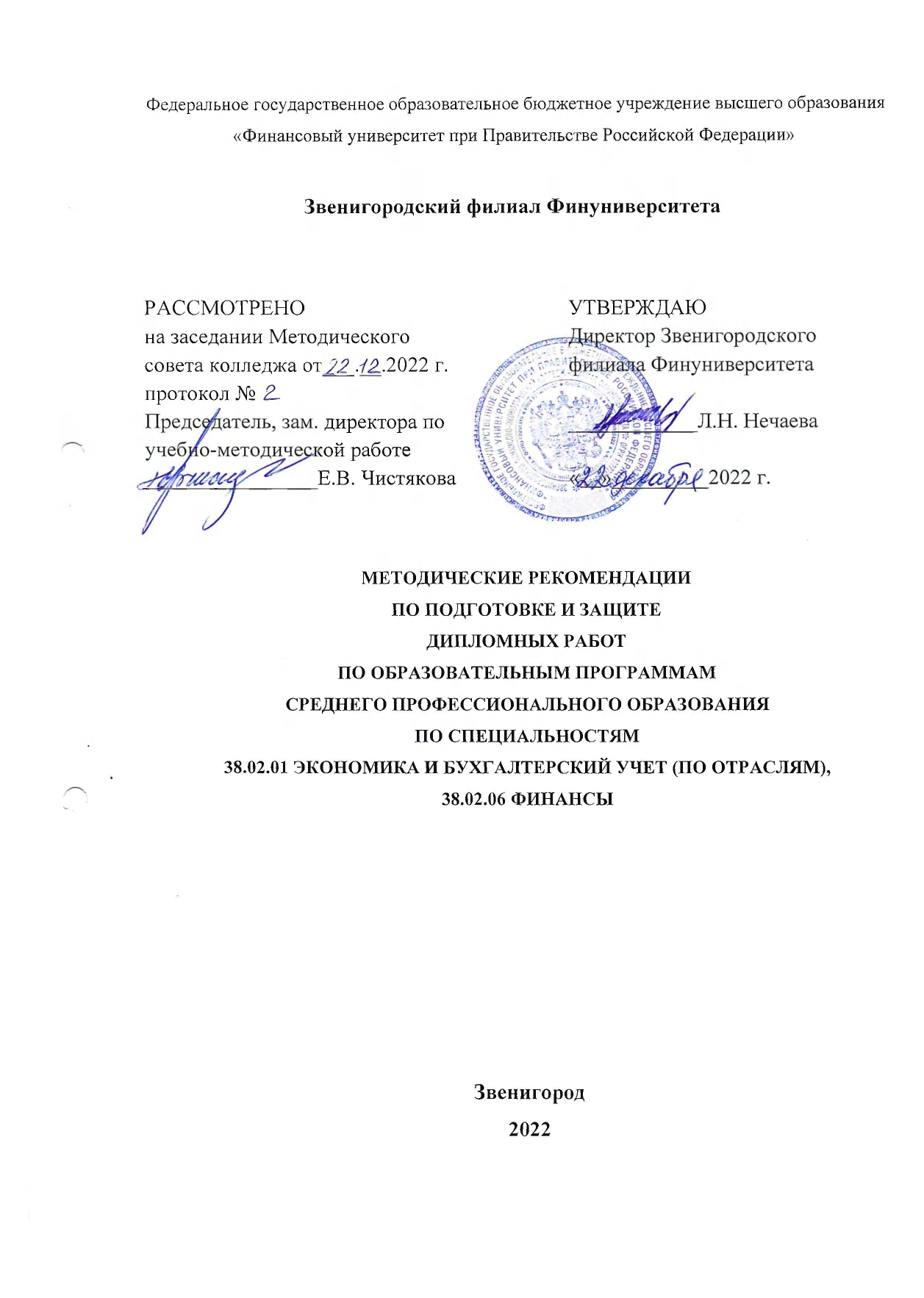 СОДЕРЖАНИЕ1. Общие положения	32. Структура и содержание дипломной работы	103. Порядок подготовки дипломной работы	134. Требования к оформлению дипломной работы	175. Правила подготовки к защите дипломной работы	296. Выполнение коллективного дипломного проекта (работы)	337. Критерии оценки дипломных работ	358. Хранение дипломных работ	361. Общие положения1.1 Методические рекомендации по разработке, написанию и защите дипломных работ по образовательным программам среднего профессионального образования по специальностям 38.02.01 Экономика и бухгалтерский учет (по отраслям)38.02.06 Финансы(далее – Методические рекомендации) предназначены для студентов Звенигородского филиала Финуниверситета. Они позволяют обеспечить единство требований, предъявляемых к содержанию, оформлению и качеству работ в целом.Методические рекомендации разработаны в соответствии с Федеральным законом от 29.12.2012 № 273-ФЗ «Об образовании в Российской Федерации» и следующими регламентирующими документами: Федеральным государственным образовательным стандартом среднего профессионального образования по специальности 38.02.01 Экономика и бухгалтерский учет (по отраслям), утвержденным приказом Министерства образования и науки Российской Федерации от 5 февраля . № 69, зарегистрированным в Минюсте РФ 26 февраля . Регистрационный № 50137 (ред. от 1.09.2022);Федеральным государственным образовательным стандартом по специальности среднего профессионального образования (далее – ФГОС СПО) 38.02.06 Финансы, утвержденным приказом Министерства образования и науки Российской Федерации от 5 февраля . № 65, зарегистрированным в Министерстве юстиции Российской Федерации 26 февраля . Регистрационный № 50134, (ред. от 13.07.21);Порядком проведения государственной итоговой аттестации по образовательным программам среднего профессионального образования, утвержденным Приказом Минобрнауки России от 08.11.2021 N 800 (ред. от 05.05.2022);Порядком проведения государственной итоговой аттестации по образовательным программам среднего профессионального образования в Финансовом университете (приказ Финуниверситета от 10.10.22 г. №2276/о);Положением о дипломном проекте (работе) по образовательным программам среднего профессионального образования в Финансовом университете(приказ от 19.12.2022 г. №3080/о).Защита дипломной работы является формой проведения государственной итоговой аттестации (далее ГИА) обучающихся, завершающих освоение образовательной программы среднего профессионального образования — программы подготовки специалистов среднего звена в соответствии с федеральными государственными образовательными стандартами среднего профессионального образования (далее — ФГОС СПО).Дипломная работа способствует систематизации и закреплению знаний дипломника при решении конкретных задач, а также выявлению уровня подготовки дипломника к самостоятельной работе.Дипломная работа предполагает самостоятельную подготовку (написание) студентом работы, демонстрирующей уровень знаний студента в рамках выбранной темы, а также сформированность его профессиональных умений и навыков.Дипломная работа может быть выполнена индивидуально или несколькими студентами совместно (коллективная дипломная работа). Особенности, порядок выполнения и защиты коллективной дипломной работы определяются разделом 6 Методических рекомендаций.1.2 Планируемые результаты освоения образовательной программы в соответствии с требованиями ФГОС СПО.В результате освоения образовательной программы у дипломника должны быть сформированы общие и профессиональные компетенции 38.02.01 Экономика и бухгалтерский учет (по отраслям) и 38.02.06 Финансы.Выпускник, освоивший образовательную программу по специальности 38.02.01 Экономика и бухгалтерский учет (по отраслям) должен обладать следующими общими компетенциями (далее –ОК): ОК 01. Выбирать способы решения задач профессиональной деятельности применительно к различным контекстам;ОК 02. Использовать современные средства поиска, анализа и интерпретацииинформации и информационные технологии для выполнения задач профессиональной деятельности;ОК 03. Планировать и реализовывать собственное профессиональное и личностное развитие, предпринимательскую деятельность в профессиональной сфере, использовать знания по финансовой грамотности в различных жизненных ситуациях;ОК 04. Эффективно взаимодействовать и работать в коллективе и команде;ОК 05. Осуществлять устную и письменную коммуникацию на государственном языке Российской Федерации с учетом особенностей социального и культурного контекста;ОК 06. Проявлять гражданско-патриотическую позицию, демонстрировать осознанное поведение на основе традиционных общечеловеческих ценностей, в том числе с учетом гармонизации межнациональных и межрелигиозных отношений, применять стандарты антикоррупционного поведения;ОК 07. Содействовать сохранению окружающей среды, ресурсосбережению, применять знания об изменении климата, принципы бережливого производства, эффективно действовать в чрезвычайных ситуациях;ОК 08. Использовать средства физической культуры для сохранения и укрепления здоровья в процессе профессиональной деятельности и поддержания необходимого уровня физической подготовленности;ОК 09. Пользоваться профессиональной документацией на государственном и иностранном языках.Выпускник, освоивший образовательную программу по специальности 38.02.06 Финансы должен обладать следующими ОК:ОК 01. Выбирать способы решения задач профессиональной деятельности применительно к различным контекстам;ОК 02. Осуществлять поиск, анализ и интерпретацию информации, необходимой для выполнения задач профессиональной деятельности;ОК 03. Планировать и реализовывать собственное профессиональное и личностное развитие;ОК 04. Работать в коллективе и команде, эффективно взаимодействовать с коллегами, руководством, клиентами;ОК 05. Осуществлять устную и письменную коммуникацию на государственном языке Российской Федерации с учетом особенностей социального и культурного контекста;ОК 06. Проявлять гражданско-патриотическую позицию, демонстрировать осознанное поведение на основе традиционных общечеловеческих ценностей;ОК 07.Содействовать сохранению окружающей среды, ресурсосбережению, эффективно действовать в чрезвычайных ситуациях;ОК 08. Использовать средства физической культуры для сохранения и укрепления здоровья в процессе профессиональной деятельности и поддержания необходимого уровня физической подготовленности;ОК 09. Использовать информационные технологии в профессиональной деятельности;ОК 10. Пользоваться профессиональной документацией на государственном и иностранном языках;ОК 11. Использовать знания по финансовой грамотности, планировать предпринимательскую деятельность в профессиональной сфере.Выпускник, освоивший образовательную программу, должен обладать следующими профессиональными компетенциями (далее - ПК), соответствующими основным видам деятельности.Выпускник, освоивший образовательную программу по специальности 38.02.01 Экономика и бухгалтерский учет (по отраслям) должен обладать следующими ПК:ПК 1.1. Обрабатывать первичные бухгалтерские документы;ПК 1.2. Разрабатывать и согласовывать с руководством организации рабочий план счетов бухгалтерского учета организации;ПК 1.3. Проводить учет денежных средств, оформлять денежные и кассовые документы;ПК 1.4. Формировать бухгалтерские проводки по учету активов организации на основе рабочего плана счетов бухгалтерского учета.3.4.2. Ведение бухгалтерского учета источников формирования активов, выполнение работ по инвентаризации активов и финансовых обязательств организации:ПК 2.1. Формировать бухгалтерские проводки по учету источников активов организации на основе рабочего плана счетов бухгалтерского учета;ПК 2.2. Выполнять поручения руководства в составе комиссии по инвентаризации активов в местах их хранения;ПК 2.3. Проводить подготовку к инвентаризации и проверку действительного соответствия фактических данных инвентаризации данным учета;ПК 2.4. Отражать в бухгалтерских проводках зачет и списание недостачи ценностей (регулировать инвентаризационные разницы) по результатам инвентаризации;ПК 2.5. Проводить процедуры инвентаризации финансовых обязательств организации;ПК 2.6. Осуществлять сбор информации о деятельности объекта внутреннего контроля по выполнению требований правовой и нормативной базы и внутренних регламентов;ПК 2.7. Выполнять контрольные процедуры и их документирование, готовить и оформлять завершающие материалы по результатам внутреннего контроля.3.4.3. Проведение расчетов с бюджетом и внебюджетными фондами:ПК 3.1. Формировать бухгалтерские проводки по начислению и перечислению налогов и сборов в бюджеты различных уровней;ПК 3.2. Оформлять платежные документы для перечисления налогов и сборов в бюджет, контролировать их прохождение по расчетно-кассовым банковским операциям;ПК 3.3. Формировать бухгалтерские проводки по начислению и перечислению страховых взносов во внебюджетные фонды и налоговые органы;ПК 3.4. Оформлять платежные документы на перечисление страховых взносов во внебюджетные фонды и налоговые органы, контролировать их прохождение по расчетно-кассовым банковским операциям.3.4.4. Составление и использование бухгалтерской (финансовой) отчетности:ПК 4.1. Отражать нарастающим итогом на счетах бухгалтерского учета имущественное и финансовое положение организации, определять результаты хозяйственной деятельности за отчетный период;ПК 4.2. Составлять формы бухгалтерской (финансовой) отчетности в установленные законодательством сроки;ПК 4.3. Составлять (отчеты) и налоговые декларации по налогам и сборам в бюджет, учитывая отмененный единый социальный налог (ЕСН), отчеты по страховым взносам в государственные внебюджетные фонды, а также формы статистической отчетности в установленные законодательством сроки;ПК 4.4. Проводить контроль и анализ информации об активах и финансовом положении организации, ее платежеспособности и доходности;ПК 4.5. Принимать участие в составлении бизнес-плана;ПК 4.6. Анализировать финансово-хозяйственную деятельность, осуществлять анализ информации, полученной в ходе проведения контрольных процедур, выявление и оценку рисков;ПК 4.7. Проводить мониторинг устранения менеджментом выявленных нарушений, недостатков и рисков.Выпускник, освоивший образовательную программу по специальности 38.02.06 Финансы должен обладать следующими ПК:ПК 1.1. Рассчитывать показатели проектов бюджетов бюджетной системы Российской Федерации;ПК 1.2. Обеспечивать исполнение бюджетов бюджетной системы Российской Федерации;ПК 1.3. Осуществлять контроль за совершением операций со средствами бюджетов бюджетной системы Российской Федерации;ПК 1.4. Составлять плановые документы государственных и муниципальных учреждений и обоснования к ним;ПК 1.5. Обеспечивать финансово-экономическое сопровождение деятельности по осуществлению закупок для государственных и муниципальных нужд.3.4.2. Ведение расчетов с бюджетами бюджетной системы Российской Федерации:ПК 2.1. Определять налоговую базу, суммы налогов, сборов, страховых взносов, сроки их уплаты и сроки представления налоговых деклараций и расчетов;ПК 2.2. Обеспечивать своевременное и полное выполнение обязательств по уплате налогов, сборов и других обязательных платежей в бюджеты бюджетной системы Российской Федерации;ПК 2.3. Осуществлять налоговый контроль, в том числе в форме налогового мониторинга.3.4.3. Участие в управлении финансами организаций и осуществление финансовых операций:ПК 3.1. Планировать и осуществлять мероприятия по управлению финансовыми ресурсами организации;ПК 3.2. Составлять финансовые планы организации;ПК 3.3. Оценивать эффективность финансово-хозяйственной деятельности организации, планировать и осуществлять мероприятия по ее повышению;ПК 3.4. Обеспечивать осуществление финансовых взаимоотношений с организациями, органами государственной власти и местного самоуправления;ПК 3.5. Обеспечивать финансово-экономическое сопровождение деятельности по осуществлению закупок для корпоративных нужд.3.4.4. Участие в организации и осуществлении финансового контроля:ПК 4.1. Разрабатывать план и программу проведения контрольных мероприятий, оформлять результаты проведенных контрольных мероприятий, вырабатывать рекомендации по устранению недостатков и рисков, оценивать эффективность контрольных процедур;ПК 4.2. Осуществлять предварительный, текущий и последующий контроль хозяйственной деятельности объектов финансового контроля;ПК 4.3. Участвовать в ревизии финансово-хозяйственной деятельности объекта финансового контроля;ПК 4.4. Обеспечивать соблюдение требований законодательства в сфере закупок для государственных и муниципальных нужд.2. Структура и содержание дипломной работы2.1Дипломная работа должна отвечать следующим требованиям:наличие в работе всех структурных элементов: теоретической, практической составляющих; иметь актуальность, практическую значимость и выполняться, по возможности, по предложениям (заказам) организаций-работодателей, инновационных компаний, высокотехнологичных производств или образовательных организаций; достаточность и обоснованность использованного библиографического материала.2.2 Дипломная работа включает в себя следующие структурные элементы (разделы):титульный лист по форме в соответствии с приложением 1;содержание; введение; основная часть, включающая в себя две главы и параграфы; заключение; список использованных источников; приложение (или приложения), при наличии.2.2.1 Введение содержит: актуальность и практическую значимость выбранной темы; цель, задачи, объект и предмет исследования; круг рассматриваемых проблем, описывается информационная база, выбираются методы научного исследования, обязательно отражается теоретическая и практическая значимость работы,в сжатой форме раскрываются все основные положения, обоснованию которых посвящена дипломная работа.Первичным является объект исследования (более широкое понятие), вторичным — предмет исследования, в котором выделяется определенная проблемная ситуация. Объем введения должен быть в пределах 2-3 страниц.2.2.2Основная часть дипломной работы включает главы и параграфы в соответствии с логической структурой изложения. Дипломная работа должна содержать две главы: теоретическую и практическую.Название глав не должно дублировать название темы, а название параграфа - название главы. Формулировки должны быть лаконичными и отражать суть главы (параграфа). Глава должна иметь название, отражающее существо изложенного в нем материала. Не допускается вносить в качестве названия главы заголовки «Теоретическая часть», «Практическая часть», «Обзор литературных источников» и т.д.2.2.3 В первой главе (теоретической части) содержатся теоретические аспекты исследуемой проблемы, обзор используемых источников информации по теме дипломной работы, описание объекта и предмета исследования, а также позиция автора по данному вопросу. Сведения, содержащиеся в главе, должны давать полное представление о состоянии и степени изученности темы исследования.Написание первой главы проводится на базе предварительно подобранных литературных и иных достоверных (официальных) источников информации, в которых освещаются вопросы, раскрывающие тему работы.Особое внимание следует обратить на актуальную законодательную, нормативную и специальную документацию, посвященную вопросам, связанным с предметом и объектом исследования.Завершается первая глава кратким выводом и обоснованием необходимости проведения практической части работы.2.2.4 Во второй главе (практической части) дипломной работы анализируются особенности объекта исследования, практические аспекты проблем, рассмотренных в первой главе. Вторая глава посвящена анализу практического материала, подобранного во время преддипломной практики. В ней содержится: анализ практического материала по избранной теме; описание выявленных проблем и тенденций развития объекта и предмета исследования на основе анализа практического материала; описание способов решения выявленных проблем.Практическая часть дипломной работы должна содержать самостоятельно проведенные студентом расчеты, составленный иллюстрированный материал, рисунки (графики, диаграммы, схемы), таблицы. Весь иллюстрированный материал должен быть проанализирован для подтверждения выводов по исследуемой проблеме.2.2.5 Заключение является завершающей частью дипломной работы. Оно содержит выводы и предложения по теме исследования с их кратким обоснованием в соответствии с поставленной целью и задачами, раскрывает практическую значимость полученных результатов. Объем заключения должен составлять до 5 страниц. Заключение является основой доклада студента на защите дипломной работы.2.2.6 Список использованных источников должен содержать сведения об источниках, которые использовались при подготовке дипломной работы (не менее 20) и располагаются в порядке, установленном п. 4.9;2.2.7 Приложения включают дополнительные справочные источники, материалы, имеющие вспомогательное значение, например: копии документов, выдержки отчетных материалов, статистические данные, схемы, таблицы, диаграммы, программы, положения и т.п., которые использовались при написании дипломной работы.2.3 Готовая дипломная работа должна быть распечатана и переплетена. Рекомендуемый объем не менее 40 и не более 50 страниц без учета приложений. Дипломная работа оформляется в соответствии с требованиями п. 4 «Требования к оформлению дипломной работы».3. Порядок подготовки дипломной работы3.1 Основные этапы подготовки дипломной работы.Разработка и защита дипломной работы состоят из следующих последовательных этапов:  выбор темы дипломной работы;подбор и первоначальное ознакомление с литературой по избранной теме;составление первоначального варианта плана дипломной работы и согласование его с научным руководителем;изучение отобранной рекомендованной научным руководителем литературы и действующей практики решения проблем в рамках темы дипломной работы; аналитическая обработка фактического материала в сочетании с материалом литературных источников;составление окончательного плана дипломной работы и согласование его с научным руководителем;написание текста дипломной работы (первоначального варианта) и представление его научному руководителю;доработка текста дипломной работы по замечаниям научного руководителя;представление завершенной и оформленной работы научному руководителю и получение его заключения (отзыва);передача дипломной работы на рецензирование рекомендованному рецензенту;представление дипломной работы с отзывом научного руководителя и рецензией рецензента в учебную часть Колледжа;подготовка доклада, презентации и раздаточного материала для защиты дипломной работы;защита дипломной работы.  3.2 Выбор темы дипломной работыТематика дипломных работ ежегодно формируется Звенигородским филиалом самостоятельно.Цикловые комиссии общепрофессиональных и специальных дисциплин филиала доводят до сведения обучающихся перечень тем дипломных работ не позднее 15 октября текущего учебного года.Закрепление темы за обучающимся осуществляется на основании его личного заявления на имя председателя цикловой комиссии по форме согласно приложению 2.Обучающемуся предоставляется право выбора темы дипломной работы, в том числе предложения своей тематики с необходимым обоснованием целесообразности ее разработки для практического применения. Обязательное требование соответствие тематики дипломных работ содержанию одного или нескольких профессиональных модулей.Обучающийся обязан выбрать тему дипломной работы до 15 октября текущего учебного года.Закрепление тем дипломных работ, назначение руководителей и консультантов (при наличии) обучающихся осуществляется приказом директора Звенигородского филиала не позднее 15 ноября текущего учебного года.Изменение или уточнение темы дипломной работы в исключительных случаях возможно, но не позднее, чем за 2 месяца до предполагаемой даты защиты дипломных работ, на основании согласованного с руководителем дипломной работы личного заявления, составленного на имя директора Звенигородского филиала, с обоснованием причины корректировки. Изменение или уточнение темы оформляется приказом директора Звенигородского филиала.3.3 Руководство и контроль подготовки дипломной работы.Непосредственное руководство дипломной работой осуществляет руководитель. В обязанности руководителя дипломной работы входит:разработка задания на дипломную работу по форме согласно приложению 3;оказание помощи обучающемуся при составлении плана дипломной работы;оказание помощи обучающемуся в разработке индивидуального графика работы на весь период выполнения работы; консультирование студента по вопросам содержания и последовательности выполнения дипломной работы; осуществление постоянного контроля за ходом подготовки дипломной работы в соответствии с установленным индивидуальным графиком;осуществление контроля за качеством подготовки дипломной работы;принятие своевременных мер для выполнения студентом графика написания дипломной работы, в том числе своевременное информирование родителей студента и администрации филиала о возникающих проблемах;информирование докладной запиской заместителя директора по учебно-методической работе в случае несоблюдения обучающимся графика подготовки дипломной работы или ее неготовности в установленные приказом директора филиала сроки; оказание помощи (консультирование студента) в подготовке презентации и доклада для защиты дипломной работы; предоставление письменного отзыва о работе студента в период подготовки дипломной работы по форме согласно приложению 4;присутствие на защите дипломной работы, при условии его незанятости аудиторной работой с обучающимися.В обязанности консультанта дипломной работы входят:оказывать консультационную помощь студенту в подборе необходимой литературы, информационного и фактического материала;давать квалифицированные рекомендации в части содержания консультируемого вопроса;контролировать ход выполнения дипломной работы в части содержания консультируемого вопроса.Обучающийся обязан:выбрать и согласовать с руководителем тему дипломной работы;разработать и согласовать с руководителем график выполнения дипломной работы (приложение 5); систематически и ответственно работать над дипломной работой в соответствии с установленными сроками и требованиями, использовать методические рекомендации по подготовке и защите дипломной работы;регулярно и своевременно, в рабочее время, согласовывать с руководителем дипломной работы выполнение ее отдельных этапов в соответствии с утвержденным графиком, информировать его о проделанной работе; оформить дипломный проект (работу) в соответствии с установленными требованиями;пройти процедуру предзащиты дипломной работы (при установлении процедуры предзащиты директором структурного подразделения);подготовить доклад и (или) презентацию для защиты дипломной работы, согласовать их с руководителем;представить дипломную работу в установленные сроки или заранее. Звенигородский филиал Финуниверситета:разрабатывает методические рекомендации по подготовке и защите дипломной работы, которые определяют требования к содержанию и критерии оценки дипломной работы, порядок защиты дипломной работы, требования к отзыву руководителя и рецензии; устанавливает сроки подготовки дипломной работы по главам (календарный график работы над дипломной работой по форме согласно приложению 5);имеет право проводить предварительную защиту дипломных работ;осуществляет контроль регулярности и качества взаимодействия обучающихся и руководителей дипломных работ, а также хода подготовки дипломной работы; в случае выявления нарушений установленных требований и норм принимает меры к их устранению.4. Требования к оформлению дипломной работы4.1. На титульном листе дипломной работы указывается наименование структурного подразделения, наименование темы дипломной работы, номер учебной группы, фамилия, имя, отчество автора работы и руководителя, год написания работы.4.2. Оформление дипломной работы должно производиться по общим правилам ГОСТ 7.32-2017 в редакции изменения от 12.09.2018 «Отчет о научно-исследовательской работе. Структура и правила оформления». Научно-справочный аппарат оформляется в соответствии с российскими национальными и межгосударственными ГОСТами: ГОСТ Р 7.0.100-2018 «Система стандартов по информации, библиотечному и  издательскому делу. Библиографическая — запись. Библиографическое описание. Общие требования и правила составления» (утвержден и введен в действие приказом Федерального агентства по техническому регулированию и метрологии от 3 декабря 2018 года № 1050-ст);ГОСТ 7.80-2000 «Система стандартов по информации, библиотечному и издательскому делу. Библиографическая запись. Заголовок. Общие требования и правила составления» (утвержден и введен в действие постановлением Государственного комитета Российской Федерации по стандартизации и метрологии от 06.10.2000 № 253-ст);ГОСТ 7.82-2001 «Система стандартов по информации, библиотечному и издательскому делу. Библиографическая запись. Библиографическое описание электронных ресурсов» (утвержден и введен в действие постановлением Государственного комитета Российской Федерации по стандартизации и метрологии от 04.09.2001 № 369-ст);ГОСТР 7.0.12-2011 «Система стандартов по информации, библиотечному и издательскому делу. Библиографическая запись. Сокращение слов на русском языке. Общие требования и правила» (утвержден и введен в действие приказом Федерального агентства по техническому регулированию и метрологии от 13декабря 2011 года № 813-ст);ГОСТ 7.11-2004 «Система стандартов по информации, библиотечному и издательскому делу. Библиографическая запись. Сокращение слов и словосочетаний на — иностранных европейских языках» (принят Межгосударственным советом по стандартизации, метрологии и сертификации(протокол №24 от 5 декабря 2003 года).4.3. К защите принимается только сброшюрованная дипломная работа. Работа должна быть напечатана на стандартных листах бумаги формата А4 белого цвета, на одной стороне (без оборота), через полтора межстрочных интервала. Шрифт выбирается TimesNewRoman (при использовании операционной системы Windows), PTSerif (при использовании операционной системы AstraLinux) чёрного цвета, размер 14. Текст дипломной работы следует печатать, соблюдая следующие размера полей: правое —10 мм;левое —30 мм;верхнее  —20 мм;нижнее  —20 мм (расстояние от текста до нижнего края листа).Абзацы в тексте следует начинать с отступа, равного 10 мм.Номер страницы ставится внизу в центре шрифтом TimesNewRoman (при использовании операционной системыWindows), PTSerif (при использовании операционной системы AstraLinux) чёрного цвета, размер 10. Слова ВВЕДЕНИЕ, ЗАКЛЮЧЕНИЕ, СПИСОК ИСПОЛЬЗОВАННЫХ ИСТОЧНИКОВ, ПРИЛОЖЕНИЕ (или ПРИЛОЖЕНИЯ) являются заголовками структурных элементов работы. Заголовки структурных элементов следует располагать по середине текстового поля и печатать прописными буквами с применением полужирного начертания без кавычек, без подчеркивания и без проставления точки в конце заголовка. Главы должны иметь порядковые номера в пределах всей дипломной работы, обозначенные арабскими цифрами без точки в конце и записаны с абзацного отступа. После цифры точка не ставится. Название главы печатается прописными буквами. Заголовки глав выполняют стилем «ГЛАВА 1». Если заголовок состоит из двух предложений, их разделяют точкой.Нумерация разделов производится арабскими цифрами. Главы делятся на параграфы. Параграфы должны иметь нумерацию в пределах каждой главы. Номер параграфа состоит из номера главы и номера параграфа, разделенных точкой. В конце номера параграфа точка не ставится. Заголовки параграфов печатаются строчными буквами с абзацного отступа, с применением полужирного начертания.Если в работе имеются иллюстрации и таблицы на отдельном листе, то они включаются в общую нумерацию страниц работы.Образец:ГЛАВА 1 НОРМАТИВНО-ПРАВОВОЕ РЕГУЛИРОВАНИЕ БУХГАЛТЕРСКОГО И НАЛОГОВОГО УЧЕТА В РОССИЙСКОЙ ФЕДЕРАЦИИ1.1 История возникновения налогового учета и выделение его из системы бухгалтерского учетаНумерация пунктов должна быть в пределах параграфа и номер пункта должен состоять из номеров главы, параграфа и пункта, разделенных точками. Пункты, как правило, заголовков не имеют и при необходимости могут быть разбиты на подпункты, которые должны иметь порядковую нумерацию в пределах каждого пункта, например, «2.2.1.1, 2.2.1.2» и т.д. В конце номера пункта и подпункта точка не ставится.Каждую главу дипломной работы необходимо начинать с нового листа (страницы).Параграф начинать с нового листа не следует.ВВЕДЕНИЕ и ЗАКЛЮЧЕНИЕ как главы не нумеруются. СОДЕРЖАНИЕ дипломной работы выполняется по установленному образцу и имеет номер страницы «2», согласно приложению 6. Страницы дипломной работы следует нумеровать арабскими цифрами, соблюдая сквозную нумерацию по всему тексту. Титульный лист включается в нумерацию страниц работы, но номер страницы на титульном листе не проставляется.4.4. Приложения – дополнительные к основному тексту материалы справочного, документального, иллюстративного или другого характера. Приложения не входят в установленный объем дипломной работы, при этом нумерация страниц их охватывает. Приложения размещаются в конце работы, после списка использованной литературы в порядке их упоминания в тексте. В дипломной работе обязательна ссылка на каждое приложение. Каждое приложение должно начинаться с новой страницы с указанием в правом верхнем углу слова «Приложение» с большой буквы курсивом без кавычек и иметь название. Название приложения указывается по центру страницы полужирным шрифтом. При наличии в работе более одного приложения их следует пронумеровать. В тексте работы слово «приложение» пишется с маленькой буквы и указывается его порядковый номер без значка «№». Если приложение занимает более одной страницы, то оформляется продолжение приложения. Пример: продолжение Приложения 1.4.5. Формулы, содержащиеся в дипломной работе, располагают на отдельных строках, нумеруют сквозной нумерацией по порядку арабскими цифрами, которые записывают на уровне формулы справа в круглых скобках. Одну формулу обозначают (1). Непосредственно под формулой приводится расшифровка символов и числовых коэффициентов, если они не были пояснены ранее в тексте. Расшифровка должна начинаться с отступа (10 мм).Первая строка расшифровки начинается словом «где» без двоеточия после него. КД = ∑(ЦТ – К +СП – ВП)/СО, (1)где КД — масса денег;ЦТ — сумма цен товаров; К — товары, проданные в кредит; СП — срочные платежи;ВП — взаимопогашаемые платежи (бартерные сделки); СО — скорость оборота денежной единицы (в год).Допускается нумерация формул в пределах главы. В этом случае номер формулы состоит из номера главы и порядкового номера формулы, разделённых точкой, например, «(2. 4)».4.6.Иллюстрация отдельных положений дипломной работы цифровыми материалами из справочников, монографий и других источников, а также цитаты различных авторов и произвольное изложение заимствованных обязательно должны сопровождаться соответствующими ссылками на источники.При дословном использовании материала для подтверждения важной мысли или существенного положения используется цитирование. При цитировании необходимо соблюдать следующие правила: текст цитаты заключается в кавычки, и приводится в той грамматической форме, в какой он дан в источнике, с сохранением особенностей авторского написания; цитирование должно быть полным, без произвольного сокращения цитируемого фрагмента и без искажения смысла. Пропуск слов, предложений, абзацев при цитировании допускается, если не влечет искажение всего фрагмента, и обозначается многоточием, которое ставится на место пропуска; если цитата включается в текст, то первое слово пишется со строчной буквы; если цитата выделяется из основного текста, то ее пишут от левого поля страницы на расстоянии абзацного отступа, при этом каждая цитата должна сопровождаться ссылкой на источник. В случае цитирования необходима ссылка на источник, откуда приводится цитата, оформленная в соответствии с национальным стандартом Российской Федерации ГОСТ Р 7.0.5-2008 «Система стандартов по информации, библиотечному и издательскому делу. Библиографическая ссылка. Общие требования и правила составления» (утвержден и введен в действие приказом Федерального агентства по техническому регулированию и метрологии от 28 апреля 2008 г. № 95-ст) и оформляются как перечень библиографических записей, помещенных после текста документа или его составной части. Связь списка источников с текстом должно осуществляться по номерам записей в списке. Такие номера в тексте работы заключаются в квадратные скобки [], через запятую указываются страницы, где расположена цитата. Цифры в них указывают, под каким номером следует в списке источников искать нужный документ. Например, [34, с.78]. В дипломной работе используются ссылки в форме подстрочных сносок, которые оформляются внизу страницы, где расположен текст, например, цитата. Для этого в конце текста (цитаты) ставится цифра или звездочка, обозначающая порядковый номер сноски на данной странице. Нумерация подстрочных сносок может быть сквозной по всему тексту письменной работы. Ссылки на главы, рисунки, таблицы должны начинаться со строчной буквы, например, см. рис.2.5., результаты приведены в табл.3.1. При использовании в работе статистических данных официальных сайтов необходимо оформлять концевую сноску с указанием режима доступа к информации. Концевая сноска оформляется шрифтом TimesNewRoman (при использовании операционной системы Windows), PTSerif (при использовании операционной системы AstraLinux) чёрного цвета, размер 10 пт. 4.6. Сокращение слов в тексте не допускается, кроме установленных ГОСТ Р 7.0.12-2011«Система стандартов по информации, библиотечному и издательскому делу. Библиографическая запись. Сокращение слов и словосочетаний на русском языке. Общие требования и правила».Текст дипломной работы должен быть кратким, четким и не допускать различных толкований.В тексте дипломной работы не допускается: сокращать обозначения единиц физических величин, если они употребляются без цифр, за исключением единиц физических величин в таблицах и в расшифровках буквенных обозначений, входящих в формулы и рисунки;использовать в тексте математический знак минус (-) перед отрицательными значениями величин. Нужно писать слово «минус»;употреблять знаки (<>, =, №, %) без цифр.Числовые значения величин с обозначением единиц физических величин и величин счета следует писать цифрами, а число без обозначений единиц физических величин и единиц счета от единицы до девяти словами.4.7. Цифровой материал, как правило, оформляют в виде таблиц.Таблица должна иметь название, которое следует выполнять строчными буквами (кроме первой - прописной) над таблицей по центру, точка в конце названия не ставится. Заголовки граф и строк таблицы начинают с прописных букв, точка в конце названия не ставится.Заголовки граф могут быть записаны параллельно или перпендикулярно (при необходимости) строкам таблицы. Высота строк в таблице должна быть не менее 1 интервала. Заголовки граф должны иметь выравнивание по центру. Заголовки строк и текст в таблице – выравнивание по левому краю, числовые значения в таблице – выравнивание по правому краю. Цифры в графах таблиц должны проставляться так, чтобы разряды чисел во всей графе были расположены один под другим (выравнивание по правому краю). В одной графе должно быть соблюдено, как правило, одинаковое количество десятичных знаков для всех значений величин.Таблицы в тексте следует нумеровать арабскими цифрами сквозной нумерацией по всему тексту или в рамках главы. В этом случае номер таблицы состоит из номера главы и порядкового номера таблицы, разделенных точкой.Над верхним правым углом таблицы помещают надпись (курсивом) «Таблица …» с указанием ее номера, например, «Таблица 1». Интервал между текстом и таблицей должен составлять 1,5 пт.Образец:Таблица 1Основные показатели финансовых результатов ООО «ОФ «Комус-Упаковка»Разрывать таблицу и переносить часть ее на другую страницу можно только в том случае, если она целиком не умещается на одной странице. При этом на другую страницу переносится «шапка» таблица либо повторяют номера граф, а также используется заголовок «продолжение таблицы …». Образец:Таблица 2Основные экономические показатели ООО «Группа компаний «Оригами» за период 2021-2022 гг.------------------------Разрыв страницы----------------------продолжение таблицы 2Если все показатели, приведенные в графах таблицы, выражены в одной и той же единице физической величины, то ее обозначение необходимо помещать над таблицей справа, а при делении таблицы на части - над каждой ее частью. Если числовые значения величин в графах таблицы выражены в разных единицах физической величины, их обозначения указывают в подзаголовке каждой графы. Графу «Номер по порядку» в таблицу включать не допускается. При необходимости порядковые номера показателей указывают в боковике таблицы перед их наименованием.О каждой таблице в дипломной работе должно быть упоминание (ссылка) в тексте. Например: В таблице 1 рассмотрим динамику поступления налога на прибыль организаций в федеральный бюджет за 2021-2022 годы.Если таблица занимает более одной целой страницы, то ее рекомендуется перенести в приложение.Допускается помещать таблицу с альбомной ориентацией текста с указанием названия и номера таблицы слева.4.8. Рисунки, схемы и графики (далее иллюстрации) должны выполняться с соблюдением общих правил оформления дипломной работы. Иллюстрации располагаются в дипломной работе непосредственно после текста, в котором они упоминаются впервые.Иллюстрации могут быть расположены как по тексту дипломной работы, так и в приложениях. Их следует нумеровать арабскими цифрами сквозной нумерацией. Например:«рисунок 1». Допускается нумеровать иллюстрации в пределах главы, например,«рисунок 1.1»Иллюстрации должны иметь название, которое располагается под иллюстрацией. Точка в конце названия не ставится. Слово «Рисунок» и его название помещают после иллюстрации, например  Рисунок 1 – Динамика расчетных и кредитных карт, эмитированных российскими кредитными организациями, тыс. единиц.Ссылки на иллюстрации в тексте дают с маленькой буквы. Например:«… в соответствии с диаграммой, представленной на рисунке1» при сквозной нумерации и «…в соответствии с диаграммой, представленной на рисунке1.2» при нумерации в пределах главы.Образец:Рисунок 1 - Динамика расчетных и кредитных карт, эмитированных российскими кредитными организациями, тыс. единиц	5		22	3	3	1	6	Кредитная карта		4Рисунок 2 - Схема расчетов по кредитной и дебетовой карте4.9. Список использованных источников должен содержать сведения об источниках, которые использовались при подготовке дипломной работы (не менее 20), и располагаться в следующем порядке:законы Российской Федерации (в хронологической последовательности);указы Президента Российской Федерации (в хронологической последовательности);постановления Правительства Российской Федерации (в хронологической последовательности);нормативные акты, инструкции (в хронологической последовательности);иные официальные материалы (резолюции-рекомендации международных организаций и конференций, официальные доклады, официальные отчеты, материалы судебной практики и др.)монографии, учебники, учебные пособия (в алфавитном порядке по фамилии, имени, отчеству автора);литература на иностранном языке;интернет-источники.Нумерация источников осуществляется нарастающим итогом.Образец оформления списка использованных источников и литературы приведен в приложении 7.Следует обратить особое внимание на использование нормативных документов. При написании дипломной работы следует использовать только действующие нормативные документы. Недопустимыми являются ссылки на отмененные или утратившие силу нормативные документы, кроме случаев анализа внесенных изменений или рассмотрения истории развития изучаемого вопроса.4.10 Законченная работа подписывается студентом на титульном листе. В конце работы, после заключения, записывается обучающимся от руки:«Данная работа выполнена мною самостоятельно»«____»_________________________20___г. _____________________	(дата сдачи работы — заполняется от руки)	                 (подпись автора)4.11Дипломная работа представляется к защите в печатном виде в твердом переплете. Вместе с работой, в отдельном файле, сдаются заявление на утверждение темы дипломной работы, задание на дипломную работу, календарный график выполнения работы, разрешение на размещение дипломной работы в базе данных Звенигородского филиала Финуниверситета, отзыв руководителя на дипломную работу, рецензия, справка о результатах проверки на наличие заимствований, флэш-накопитель. На флэш-накопителе предоставляются: дипломная работа, доклад (в текстовом формате), презентация и справка о результатах проверки на наличие заимствований.5. Правила подготовки к защите дипломной работы5.1 Перед процедурой защиты дипломной работы осуществляется проверка на наличие заимствований (не более 50%) в системе «Антиплагиат». Для этого нужно пройти регистрацию на информационно-образовательном портале Финуниверситета (инструкция по регистрации: http://www.fa.ru/org/div/ceot/Pages/instruction.aspx) и в личном кабинете портала (https://org.fa.ru/) выбрать закладку «Антиплагиат». Работу возможно проверить на портале всего 25 раз. Название файла, направленного на проверку, должно содержать тему и автора работы. Инструкция по проверке работы доступна по ссылке:http://www.fa.ru/org/div/ceot/Documents/iop/vkr_publish_stud.pdfПосле проверки работы в системе «Антиплагиат» необходимо распечатать справку и приложить ее к дипломной работе.5.2 Дипломная работа в распечатанном и переплетенном виде подписывается обучающимся, консультантом (при наличии) и передается руководителю дипломной работы не позднее чем за 10 дней до начала ГИА согласно календарному учебному графику.Руководитель дипломной работы проверяет качество работы, подписывает ее и передает вместе с заданием,своим письменным отзывом, отчетом системы «Антиплагиат», согласием на размещение дипломной работы в базе данных Звенигородского филиала Финуниверситета (приложение8)заведующему отделением для регистрации в журнале учета дипломных работ с указанием даты.5.3 Выполненные дипломные работы подлежат рецензированию по форме согласноприложению9. Рецензентами являются специалисты из числа работников организаций, преподавателей филиала и других образовательных организаций, владеющих вопросами, связанными с тематикой дипломной работы.  Рецензенты утверждаются приказом директора Звенигородского филиала не позднее чем за месяц до защиты дипломной работы. Содержание рецензии доводится до сведения студента не позднее чем за день до защиты работы. Внесение изменений в дипломную работу после получения рецензии не допускается.5.4. С целью контроля готовности студента к защите дипломной работы структурное подразделение вправе организовать и провести предварительную защиту дипломной работы.Задачами предзащиты дипломной работы являются оценка соответствия текста доклада заявленной теме, полноты раскрытия заявленных целей и задач, своевременное выявление недостатков и недочетов, возникших в ходе выполнения дипломной работы, а также получение рекомендаций по работе и помощь в формулировании основных положений и выводов дипломной работы для выступления студента на защите. Порядок и сроки проведения предзащиты устанавливаются Звенигородским филиалом Финуниверситета и доводятся до сведения студентов не позднее чем за 7 календарных дней до даты проведения.5.5 Студент, получив положительный отзыв о дипломной работе от научного руководителя, рецензию, должен подготовить доклад (на 10 мин.). В докладе четко и кратко изложить основные положения дипломной работы, при этом для большей наглядности целесообразно подготовить наглядный материал (презентация, раздаточный материал), согласованный с научным руководителем. Доклад должен быть кратким, содержательным и точным; формулировки обоснованными и лаконичными, содержать выводы и предложения. Примерная схема доклада приведена в приложении 10.5.6.Защита является завершающим этапом выполнения обучающимися дипломной работы. К защите допускаются обучающиеся, не имеющие академической задолженности, в полном объеме выполнившие учебный план или индивидуальный учебный план по осваиваемой образовательной программе среднего профессионального образования и представившие завершенную дипломную работу в установленный срок. Защита дипломных работ проводится в соответствии с расписанием государственной итоговой аттестации (далее ГИА), утвержденным директором филиала не позднее чем за две недели до начала ГИА. Защита дипломных проектов (работ) производится в очном формате. В исключительных случаях по решению ректора Финуниверситета защита дипломных проектов (работ) может проводиться с применением дистанционных образовательных технологий в режиме видеоконференции.5.7. Процедура защиты дипломной работы включает в себя:открытие заседания государственной экзаменационной комиссии (далее ГЭК) председателем или заместителем председателя ГЭК; заслушивание текста отзыва с обязательным отражением замечаний и мнения руководителя о рекомендации дипломного проекта (работы) к защите; доклады обучающихся, на которые предусматривается не более 10 минут; вопросы членов комиссии ГЭК по докладу студента с предоставлением права пользования своей работой при ответах; 5.8. Особенности проведения защиты дипломных работ студентов с ограниченными возможностями здоровья, детей-инвалидов и инвалидов определены разделом 6 Методических рекомендаций.5.9. ГЭК при определении результата защиты дипломных работ принимает во внимание: отзыв руководителя дипломной работы, степень ее соответствия требованиям, предъявляемым к дипломной работе, наличие практической значимости и обоснованности выводов и рекомендаций, сделанных обучающимися в результате проведенной работы; оценку рецензента; общую оценку членами ГЭК содержания дипломной работы, качество ответов на вопросы членов ГЭК, свободное владение материалом дипломной работы. В случае возникновения спорной ситуации при выставлении оценки за защиту при равном числе голосов председательствующий обладает правом решающего голоса.Результаты защиты дипломных работ обучающихся определяется оценками «отлично», «хорошо», «удовлетворительно», «неудовлетворительно» и объявляются в тот же день после оформления протокола заседания ГЭК. Заседание ГЭК протоколируется. 5.10. По результатам защиты дипломной работы обучающийся имеет право подать в апелляционную комиссию письменное апелляционное заявление о нарушении, по его мнению, установленного порядка проведения государственной итоговой аттестации и (или) несогласии с ее результатами (далее — апелляция).5.11. Апелляция подается лично студентом или родителями (законными представителями) несовершеннолетнего студента в апелляционную комиссию.Апелляция о нарушении порядка проведения защиты подается непосредственно в день проведения защиты. Апелляция о несогласии с результатами защиты дипломной работы подается не позднее следующего рабочего дня после объявления результатов государственной итоговой аттестации.5.12. Обучающимся, не проходившим ГИА в форме защиты дипломной работы по уважительной причине, предоставляется возможность пройти ГИА без отчисления из филиала.5.13. Обучающиеся, не прошедшие ГИА в форме защиты дипломной работы по неуважительной причине или получившие на защите оценку «неудовлетворительно» отчисляются из Звенигородского филиала Финуниверситета, как не выполнившие обязанностей по добросовестному освоению образовательной программы и выполнению учебного плана, с выдачей справки об обучении.6. Выполнение коллективного дипломного проекта (работы)6.1. Коллективный дипломный проект (работа) представляет собой совместную разработку комплексной темы несколькими студентами (как правило, не более 3-х человек) по одному объекту исследования. При этом каждый студент определяет свой предмет исследования или разрабатывает отдельные составные части темы. Коллективный дипломный проект (работа) дает возможность раскрыть объект исследования с разных сторон, решить проблему или задачу, стоящую на стыке областей исследования или специальностей СПО.6.2. Коллективный дипломный проект (работа) может выполняться в следующих случаях:6.2.1. Согласованная разработка одной комплексной темы, выполняемой несколькими студентами одной специальности, по заданию организаций, органов государственного и муниципального управления. Необходимость коллективного выполнения работы должна быть обоснована широтой цели исследования, множественностью и разнообразием задач, которые ставятся перед студентами, готовыми выполнить данную тему, а главное, невозможностью или сложностью разделения работы на несколько самостоятельных тем с собственными предметами исследования.Совместная разработка одной междисциплинарной темы несколькими студентами разных специальностей, если тема затрагивает соответствующие области исследования. Междисциплинарность, как правило, выявляется в рамках темы, которая затрагивает разные сферы (аспекты) проблемы, требующие решения.6.3. Порядок и сроки выбора темы исследования установлены разделом 3Методических рекомендаций.6.4. Заявление студента, оформляется в соответствии с приложением 2.6.5. При выполнении коллективного дипломного проекта (работы) в рамках одной специальности оптимальным является назначение одного руководителя этой работы.В рамках совместной разработки одной междисциплинарной темы назначается один руководитель дипломного проекта (работы) по той специальности, которая является приоритетной для реализации поставленной цели. Помимо этого, коллективу может быть назначен соруководитель или консультант по смежной специальности (специальностям).6.6. В целях реализации коллективного дипломного проекта (работы) и четкого определения каждого участника в решении поставленной цели формируется задание на коллективный дипломный проект (работу) с указанием роли каждого студента в реализации цели дипломного проекта (работы). Руководитель (согласовав с соруководителем) подписывает и выдает задание на дипломный проект (работу) каждому члену коллективного дипломного проекта (работу).6.7. Эффективная реализация поставленной цели коллективного дипломного проекта (работы) возможна при организации единого места прохождения производственной практики.6.8. Каждому студенту готовится отзыв о совместной работе студентов в период подготовки коллективного дипломного проекта (работы) согласно приложению 4, учитывая и описывая индивидуальный вклад каждого студента.6.9. Процедура защиты проходит в соответствии с разделом 5 Методических рекомендаций, а также дополнительно предусматривает следующее:студенты защищаются последовательно один за другим в соответствии с логикой выполненных ими частей работы с представлением соответствующей части работы, раздаточных материалов, презентации и доклада;вопросы задаются каждому участнику коллективного дипломного проекта (работы) либо сразу после выступления, либо по итогам выступлений всех членов команды;раскрывается роль и индивидуальный вклад каждого участника дипломного проекта (работы) в соответствии с отзывом руководителя.Процедура защиты коллективного дипломного проекта (работы) и оформление протоколов защиты должны обеспечить возможность оценки вклада каждого студента при подготовке дипломного проекта (работы).7. Критерии оценки дипломных работ7.1 «Отлично» — работа имеет исследовательский характер, грамотно изложенную теоретическую часть, логичное последовательное изложение материала с соответствующими выводами и обоснованными предложениями. При ее защите студент свободно оперирует данными исследования, вносит обоснованные предложения, свободно ориентируется в вопросах тематики исследования, правильно применяет эти знания при изложении материала, легко отвечает на поставленные вопросы. На работу имеются положительные отзыв руководителя и рецензия.7.2 «Хорошо» — работа имеет исследовательский характер, грамотно изложенную теоретическую часть, логичное последовательное изложение материала с соответствующими выводами, однако с не вполне обоснованными предложениями. При ее защите студент оперирует данными исследования, вносит предложения, ориентируется в вопросах тематики исследования, применяет эти знания при изложении материала, но имеются замечания при ответах на поставленные вопросы. На работу имеются положительные отзыв руководителя и рецензия. 7.3 «Удовлетворительно» — работа имеет исследовательский характер, содержит теоретическую часть, базируется на практическом материале, но анализ выполнен поверхностно, просматривается непоследовательность изложения материала, представлены необоснованные предложения. При защите работы студент проявляет неуверенность, показывает слабое знание вопросов темы. Не дает полного аргументированного ответа на заданные вопросы. В отзыве руководителя и рецензии имеются замечания по содержанию работы и [или методике анализа.7.4 «Неудовлетворительно» — работа не носит исследовательского характера, в ней отсутствуют выводы, или они носят декларативный характер. При защите работы студент затрудняется отвечать на поставленные вопросы, при этом допускает существенные ошибки. В отзыве руководителя имеются критические замечания по содержанию работы и соблюдению графика выполнения отдельных этапов работ.При формировании критериев оценки используется перечень знаний, умений, которые обучающийся должен продемонстрировать для подтверждения освоенных программ среднего профессионального образования.8. Хранение дипломных работ8.1 Дипломные работы на бумажном носителе хранятся в Звенигородском филиале Финуниверситета в течение 5 (пяти) лет, в соответствиис номенклатурой дел.8.2 Уничтожение дипломных работ осуществляется в соответствии с Инструкцией по делопроизводству в Финансовом университете, утвержденной приказом Ректора Финуниверситета от 01.03.2021 № 04170/оПриложение 1Форма титульного листа дипломной работыФедеральное государственное образовательное бюджетное учреждение высшего образования «Финансовый университет при Правительстве Российской Федерации» Звенигородский филиал Финуниверситета                                                                                                                           Допустить к защите:Зам. директора по учебно-методической работе                                                                                                             _________     _________________       (подпись)                   (И.О. Фамилия)                                                                                                        «___»   _________________20 ___г.ДИПЛОМНАЯ РАБОТАТема: «_________________________________________________________________________________________________________________________________________________________»Студента (ки) _______________________________________________      _________________				(фамилия, имя, отчество, полностью)		(подпись)Учебная группа  ___________________Специальность________________________________________________________(код и наименование специальности)Руководительдипломной работы _____________________   ________________________        __________________(ученая степень, звание)                        (И.О. Фамилия)                                                  (подпись)	Консультантдипломной работы______________________    ________________________        __________________(при наличии)                     (ученая степень, звание)                        (И.О. Фамилия)                                                  (подпись)	г. Звенигород______ годПриложение 2Форма заявления о закреплении темы дипломной работыФедеральное государственное образовательное бюджетное учреждение высшего образования «Финансовый университет при Правительстве Российской Федерации» Звенигородский филиал ФинуниверситетаПредседателю цикловой комиссии______________________дисциплин________________________________   (И.О. Фамилия)________________________________(фамилия, имя, отчество студента)______________________________(код, наименование специальности)Учебная группа __________________			                                                                                         (№ учебной группы)Тел.студента________________E-mail студента________________З А Я В Л Е Н И ЕПрошу закрепить тему дипломной работы «____________________________________________________________________________________________________________________________________________________________________________»«___» _____________ 20___г.           __________________________                 _____________________(подпись студента)                                                    (И. О., фамилия)Согласовано:Руководитель дипломной работы______________         __________________      (подпись)                        (И.О. Фамилия)«___» _____________ 20___г.Председатель цикловой комиссии   _________________      _____________________________                                                                                   (подпись)                                        (И.О. Фамилия)Приложение 3Форма задания на дипломную работуФедеральное государственное образовательное бюджетное учреждение высшего образования «Финансовый университет при Правительстве Российской Федерации» Звенигородский филиал ФинуниверситетаЗАДАНИЕна дипломную работустуденту_____________________________________________________________________   (фамилия, имя, отчество)Тема дипломной работы_________________________________________________________________________________________________________________________________________________Срок сдачи студентом законченной дипломной работы«____» _________20_____г.Исходные данные__________________________________________________________Перечень задач/вопросов, подлежащих разработке и изложению в дипломной работе_________________________________________________________________________________Перечень графического/ иллюстративного/практического материала:__________________________________________________________________________________________________________6. Консультант (при наличии) по дипломной работес указанием относящихся к ним разделов работы_______________________________________________________________________________Дата выдачи задания «____» _____________20_____г.Руководитель ___________________                ____________________________                                                    (подпись)                                                                (И.О. Фамилия) Задание принял к исполнению «____» _____________20 ___г.   ___________________________                                                                                                                                                                           (подпись студента)Примечания: 1. Задание на работу составляется в двух экземплярах: один экземпляр выдается  студенту, второй – подшивается в личное дело.2. Задание заполняется научным руководителем.Приложение 4Форма отзыва на дипломную работуФедеральное государственное образовательное бюджетное учреждение высшего образования «Финансовый университет при Правительстве Российской Федерации» Звенигородский филиал ФинуниверситетаОТЗЫВруководителя на дипломную работу«_________________________________________________________________________________________________________________________________________________________________)»(тема дипломной работы)Студент__________________________________________________________________(фамилия, имя, отчество)Специальность _________________________________________________________________________					         (код, наименование)Актуальность работы ____________________________________________________________Отличительные положительные стороны работы_____________________________________Практическое значение___________________________________________________________Уровень сформированности компетенций, продемонстрированный в ходе выполнениядипломной работы (высокий, средний, низкий) ______________________________________________Отношение студента к выполнению дипломной работы, проявленные/не проявленные им способности_________________________________________________________________________Степень самостоятельности студента и его личный вклад в раскрытие проблемы, разработку предложений по их решению____________________________________________________Доля (%) заимствований в дипломной работе________________________________________Недостатки и замечания по дипломной работе________________________________________Дипломная работа соответствует/не соответствует требованиям, предъявляемые к дипломным работам может/не может быть рекомендована к защите на заседании ГЭК_____________Руководитель дипломной работы                      _________________________   _________________________________                                                                                                                              (подпись руководителя)   	(И.О. Фамилия руководителя)«___»______________________20___г.Приложение 5Форма календарного графика выполнения дипломной работыФедеральное государственное образовательное бюджетное учреждение высшего образования «Финансовый университет при Правительстве Российской Федерации» Звенигородский филиал ФинуниверситетаКалендарный график выполнения дипломной работына тему: ____________________________________________________________________ студента_________________________________________________________________(Ф.И.О.)Студент ___________________________			___________________(подпись)				(И.О. Фамилия)«_____»_____________________20____г.Приложение 6Образец оформления содержания дипломной работыСОДЕРЖАНИЕВВЕДЕНИЕ	……………………………………………………………………..2ГЛАВА1 НОРМАТИВНО-ПРАВОВОЕ РЕГУЛИРОВАНИЕ БУХГАЛТЕРСКОГО И НАЛОГОВОГО УЧЕТА В РОССИЙСКОЙ ФЕДЕРАЦИИ1.1 Исторические аспекты нормативно-правового регулирования организации бухгалтерского и налогового учета………………………………….71.2Проблемы взаимодействия бухгалтерского и налогового учета в Российской Федерации…………………………………………………………….14ГЛАВА 2 ОРГАНИЗАЦИЯ БУХГАЛТЕРСКОГО И НАЛОГОВОГО УЧЕТАВ ООО «ТТ- ТРЭВЛ»…………………………………………………….. 202.1Организационно - экономическая характеристика исследуемой организации………………………………………………………………………... 202.2 Учетная политика ООО «ТТ-Трэвел» для целей бухгалтерского и налогового учета………………………………………………………...………….212.3 Соотношение показателей отчета о финансовых результатах и декларации по налогу на прибыль организаций в ООО «ТТ- Трэвел»……………………………………………………..…...…………………..28ЗАКЛЮЧЕНИЕ…………………………………………………………..…...43СПИСОК ИСПОЛЬЗОВАННЫХ ИСТОЧНИКОВ..……………………….46ПРИЛОЖЕНИЯ……………………………………………………………....48Приложение 7Образец оформления списка использованных источников и литературыПример оформления нормативно-правовых актов:1. Конституция Российской Федерации(с учетом поправок, внесенных Законами Российской Федерациио поправках к Конституции Российской Федерацииот 30.12.2008 N 6-ФКЗ, от 30.12.2008 N 7-ФКЗ, от 05.02.2014 N 2-ФКЗ, от 21.07.2014 N 11-ФКЗ)// СПС «Консультант Плюс» 20202. Гражданский кодекс Российской Федерации (часть первая) от 30.11.1994 № 51-ФЗ; (часть вторая) от 26.01.1996 № 14-ФЗ; (часть четвертая) от 18.12.2006 № 230-ФЗ. (ред. от 04.10.2010)// СПС «Консультант Плюс» 2020. 3. Налоговый кодекс Российской Федерации (с изм. и доп.) // СПС «Консультант Плюс» 20204. Приказ Минфина России от 19.11.2002 N 114н (ред. от 06.04.2015) "Об утверждении Положения по бухгалтерскому учету «Учет расчетов по налогу на прибыль организаций» ПБУ 18/02» (Зарегистрировано в Минюсте России 31.12.2002 N 4090)// СПС «Консультант Плюс» 2020Пример оформления книг с одним автором:Жабина, С.Г. Основы экономики, менеджмента и маркетинга в общественном питании / С.Г. Жабина. - М.: Академия, 2017. - 336 с.Пример оформления книг с 2 и 3 авторами:Волков, М.В. Современная экономика/ М.В. Волков, А.В. Сидоров. - СПб.: Питер, 2018. - 155 с.Пример оформления книг с 4 и более авторами:Коробкин, М.В. Современная экономика/ М.В. Коробкин [и д.р.] - СПб.: Питер, 2019. - 325 с.Пример оформления учебников и учебных пособий:Волков, М.В. Современная экономика: учебное пособие / М.В. Волков. - СПб.: Питер, 2014.- 225 с.Пример оформления учебников и учебных пособий под редакцией:продолжение Приложения 7Бухгалтерский учет: Учебник. / Ю.А.Бабаев [и др.]; под ред. Ю.А.Бабаева – М.: ТК Велби, Проспект, 2018. -307 с.или если в пособии несколько авторов с общим редактором.Сборник задач по бухгалтерскому учету с решениями: учебное пособие / Л.Н. Протасова, М.И. Иванов; под ред. А.Д.Ларионова. – М.: ТК Велби, Проспект, 2019. – 410 с.Пример оформления многотомных книг:Боков, АН. Экономика. Т.2. Микроэкономика [Текст] / А.Н. Боков. - М.: Норма, 2017. - 532 с.Пример оформления диссертаций и авторефератовМакурина А.О. Информационно-аналитическое обеспечение стратегии развития услуг телекоммуникационной компании: дис. … канд. экономич. наук: 08.00.12; защищена 2016 г. /МакуринаА.О.; Финуниверситет. - М., 2016. - 225 с.Пример оформления статей из журналов и периодических сборников:Боков, В.К. Причины кризиса экономической модели США / В.К. Боков // РБК. -2014. - №4 (11). - С. 32-36.Пример оформления электронных источников:Налоги и налогообложение: учебник и практикум для среднего профессионального образования / Л. И. Гончаренко [и др.]; ответственный редактор Л. И. Гончаренко. — 2-е изд., перераб. и доп. — Москва: Издательство Юрайт, 2019. — 524 с. — (Профессиональное образование) - [Электронный ресурс] // ЭБС Юрайт [сайт]. — Режим доступа: https://ez.el.fa.ru:2057/bcode/430407 (дата обращения: 27.01.2020)Удальцова Н.Л. Национальный инновационный комплекс: основные тенденции организации и управления [Электронный ресурс]// Управление экономическими системами: электронный научный журнал. - 2016. - № 3. – Режим доступа:http://uecs.ru/uecs-85-852016/item/3896-2016-03-10-08-03-58продолжение Приложения 7Официальный сайт Министерства финансов Российской Федерации [Электронный ресурс]. – Режим доступа: https://www.minfin.ru/ru/Официальный сайт Федеральной налоговой службы Российской Федерации [Электронный ресурс]. – Режим доступа: https://www.nalog.ru/Официальный сайт Федеральной службы государственной статистики Российской Федерации [Электронный ресурс]. – Режим доступа: http://www.gks.ru/СПИСОК ИСПОЛЬЗОВАННЫХ ИСТОЧНИКОВ:Конституция Российской Федерации (с учетом поправок, внесенных Законами Российской Федерации о поправках к Конституции Российской Федерации от 30.12.2008 N 6-ФКЗ, от 30.12.2008 N 7-ФКЗ, от 05.02.2014 N 2-ФКЗ, от 21.07.2014 N 11-ФКЗ)// СПС «Консультант Плюс» 2020Бюджетный кодекс Российской Федерации от 31.07.1998 N 145-ФЗ (ред. от 27.12.2019) // СПС «Консультант Плюс» 2020Налоговый кодекс Российской Федерации (часть первая) от 31.07.1998 № 146-ФЗ (ред. от 27.12.19) // СПС «Консультант Плюс» 2020 Федеральный закон от 06.12.2011 N 402-ФЗ (ред. от 26.07.2019) «О бухгалтерском учете» (с изм. и доп., вступ. в силу с 01.01.2020) // СПС «Консультант Плюс» 2020Приказ Минфина России от 19.11.2002 N 114н (ред. от 20.11.2018) «Об утверждении Положения по бухгалтерскому учету «Учет расчетов по налогу на прибыль организаций» ПБУ 18/02» (Зарегистрировано в Минюсте России 31.12.2002 N 4090)// СПС «Консультант Плюс» 2020Воронченко, Т. В. Бухгалтерский учет. В 2 ч. Часть 1: учебник и практикум для среднего профессионального образования / Т. В. Воронченко. — Москва: Издательство Юрайт, 2019. — 353 с. Дмитриева, И. М. Бухгалтерский учет: учебник и практикум для среднего профессионального образования / И. М. Дмитриева. — 5-е изд., перераб. и доп. — Москва: Издательство Юрайт, 2019. — 325 с. продолжение Приложения 7Мишле, Е. В. Налоговое право. Региональные и местные налоги и сборы: учебное пособие для среднего профессионального образования / Е. В. Мишле. — Москва: Издательство Юрайт, 2019. — 177 с. Налоги и налогообложение: учебник и практикум для среднего профессионального образования / Л. И. Гончаренко [и др.]; ответственный редактор Л. И. Гончаренко. — 2-е изд., перераб. и доп. — Москва: Издательство Юрайт, 2019. — 524 с. Рыночная экономика: словарь / под ред. Г.Я. Кипермана. М.: Республика, 2009. – 88 сСиницына, И.В.Роль учетной политики предприятия в системе нормативного регулирования бухгалтерского учета и налогового учета в РФ/ И.В. Синицына, Т.Н. Шибкова// Финансы - 2019. – №3.- С15-19Сычанина,С.Н.Налог на доходы физических лиц в муниципальном бюджете: администрирование налога и отчетность по налогу / С.Н. Сычанина, М.И. Мирончук// Бизнес. Образование. Право. – 2018. - №4 (45). – С.203-208.Налоги и налогообложение: учебник и практикум для среднего профессионального образования / Л. И. Гончаренко [и др.]; ответственный редактор Л. И. Гончаренко. — 2-е изд., перераб. и доп. — Москва: Издательство Юрайт, 2019. — 524 с. — (Профессиональное образование) - [Электронный ресурс] // ЭБС Юрайт [сайт]. — Режим доступа: https://ez.el.fa.ru:2057/bcode/430407 Бунина, А. Ю., Павлюченко Т. Н. Основные средства: учет по требованиям Федерального стандарта бухгалтерского учета [Электронный ресурс] // Научно-методический электронный журнал «Концепт». – 2019. – № 10 (октябрь). – С. 133–140. – Режим доступа: http://e-koncept.ru/2019/194058.htm.Официальный сайт Министерства финансов Российской Федерации [Электронный ресурс]. – Режим доступа:https://www.minfin.ru/ru/Приложение 8Образец разрешения на размещение дипломной работы в базе данных Звенигородского филиала ФинуниверситетаРАЗРЕШЕНИЕна размещение дипломной работы в базе данных Звенигородского филиала ФинуниверситетаЯ,___________________________________________________________________(фамилия, имя, отчество)паспорт серии	№	, выдан_____________________________________(указать, когда и кем выдан паспорт)зарегистрирован (-а) по адресу:___________________________________________________________________________________________________________________являющийся (-аяся) студентом(-кой) группы____, обучающимся (-ейся) по специальности___________________________________________________________________(код и наименование специальности)Звенигородского финансово-экономического колледжа – филиала федерального государственного образовательного бюджетного учреждения высшего образования «Финансовый университет при Правительстве Российской Федерации (далее – Звенигородский филиал Финуниверситета), разрешаю Звенигородскому филиалу Финуниверситета безвозмездно воспроизводить и размещать (доводить до всеобщего сведения) в полном объеме написанную мною в рамках выполнения образовательной программы дипломную работу на тему:______________________________________________________________________________________________________________________________(название работы)(далее - Дипломная работа) в базе данных дипломных работ Звенигородского филиала Финуниверситета, таким образом, чтобы любой пользователь данной базы мог получить доступ к Дипломной работе, в течение всего срока действия исключительного права на Дипломную работу.2. Я подтверждаю, что Дипломная работа написана мною лично, в соответствии с правилами академической этики и не нарушает авторских прав иных лиц.Я понимаю, что размещение Дипломной работы в базе данных Звенигородского Филиала не позднее чем через 1 (один) год с момента подписания мною настоящего разрешения означает заключение между мной и Звенигородским филиалом Финуниверситета лицензионного договора на условиях, указанных в настоящем разрешении.Я сохраняю за собой исключительное право на Дипломную работу.Настоящее разрешение является офертой в соответствии со статьей 435 Гражданского кодекса Российской Федерации. Размещение Дипломной работы в базе данных дипломных работ является акцептом в соответствии со статьей 438 Гражданского кодекса Российской Федерации.Дата:											ПодписьПриложение 9Форма рецензии на дипломную работуРЕЦЕНЗИЯ на дипломную работу«_________________________________________________________________________________________________________»(тема дипломной работы)Студент_______________________________________________________________(фамилия, имя, отчество)1. Соответствие дипломной работы заявленной теме и заданию на нее____________________________________________________________________________________________________2. Оценка качества выполнения каждого раздела______________________________________________________________________________________________________________________________________________________________________________________________________3. Оценка степени разработки поставленных вопросов и практической значимости дипломной работы__________________________________________________________________________________________________________________________________________________________4. Общая оценка качества дипломной работы_____________________________________________________________    ______________________________________ ___________________	(подпись)	(ученое звание, степень, должность)	(И.О. Фамилия)«_____»___________________________20____ г. М.П.Приложение 10Примерная схема доклада на защите дипломной работы (При подготовке текста доклада следует использовать содержание введения и заключения дипломнойработы, из которых взять все самое важное и значимое. При подготовке текста особое внимание следует уделить четкости и лаконизму формулировок).Уважаемые члены экзаменационной комиссии!Вашему вниманию предлагается Дипломная работа на тему____________________________________________________________________________Разрешите доложить основные результаты дипломного исследования.  (Далее необходимо сказать несколько слов об актуальности темы дипломнойработы, о ее важности и значимости. Эта часть берется из введения дипломнойработы).Актуальность и значимость проблем _________________предопределили выбор темы дипломнойработы.Целью дипломнойработы явилось изучение, анализ и обобщение проблем (вопросов)___________________________________________________________________Целевая направленность исследования обусловила необходимость решения следующих задач:Анализ и обобщение материалов по избранной теме из литературных источников и результатов практической деятельности организаций (предприятий).Выявление закономерностей в области ________________, положительных моментов и недостатков в этой сфере.Определение способов и средств по устранению выявленных недостатков и путей повышения эффективности решения исследуемой проблемы.Предметом дипломного исследования явились вопросы  ____________. Объектом исследования избраны ______________ .При написании дипломнойработы использованы труды российских и зарубежных ученых, нормативные документы. Всего _______ наименований литературных источников. Работа состоит из введения, ____ глав, заключения, списка литературы и приложений.По результатам проведенного дипломного исследования сделаны следующие выводы:(Выводы берутся из заключения дипломнойработы. Первый вывод для любой дипломнойработы должен еще раз подтвердить актуальность и важность ее проблематики. продолжение Приложения 10Остальные выводы формулируются на основе содержания конкретной работы и могут не соответствовать предлагаемой схеме. Количество выводов может быть сколь угодно большим, но не менее трех-четырех. Их оптимальное количество – пять-шесть выводов). Во-первых, работа, проведенная в рамках дипломного исследования, подтвердила актуальность его темы. На сегодняшний день решение проблем особенно важно __________ для ___________________.Во-вторых, российской и зарубежной научной литературе предлагаются различные подходы к решению вопросов _____________  (или: среди изученных точек зрения российских и зарубежных авторов по проблеме _____________________нет единства мнений  относительно ______________________________________________ ).В-третьих, наиболее распространенной точкой зрения на решение проблемы______________ является _______________________.(Здесь надо кратко раскрыть основное содержание используемых подходов к решению проблемы. Дать им свою оценку, т.е. отметить их положительные и отрицательные стороны, возможность и проблемы практического использования и вероятный эффект от их применения). В-четвертых, в рамках дипломногоисследования нами самостоятельно на основе _____________________данных проведен анализ (или расчет)________________. По результатам анализа сформулированы выводы относительно___________________.В целом проведенный анализ позволил выявить (вскрыть, рассчитать и т.п.) __________,что служит подтверждением возможности и целесообразности практической реализации предлагаемых в научной литературе  методов анализа.В-пятых, нами предложено__________________________________________ . (Здесь желательно дать хотя бы одну рекомендацию - предложение относительно выбранной темы дипломного исследования).Спасибо за внимание! (Все выступление не должно превышать 10-15 минут. Оно должно быть четким и лаконичным. Его необходимо несколько раз прочитать обязательно вслух до защиты, например, накануне вечером. Выступая на защите, желательно не механически зачитывать текст по бумажке, а говорить свободно)Показатели2021 г., тыс.руб.2022 г., тыс.руб.Темп прироста (+), снижения (-), %1234Выручка722 762,0543 995,0- 24,73Себестоимость продаж207 402,0170 416,0- 17,83Валовая прибыль (убыток)515 360,0373 579,0- 27,51Коммерческие расходы---Управленческие расходы485 225,0352 978,0- 27,25Прибыль (убыток) от продаж30 135,020 601,0- 31,64Проценты к получению---Проценты к уплате15 482,014 230,0- 8,09Прочие доходы1 520,02 209,0+ 45,33Прочие расходы15 068,06 679,0- 55,67Прибыль до налогообложения1 105,01 901,0+ 72,04Налог на прибыль221,0380,2+ 72,04Чистая прибыль (убыток)884,01 520,8+ 72,04Показатели2021 г., тыс.руб.2022 г.,  тыс. руб.Отклонение (+/-),тыс.руб.Темп роста, %Темп прироста (+), снижения (-), %123456Выручка1 259 032,01 271 413,0+ 12 381,0100,98+0,98Себестоимость продаж676 836,0772 517,0+ 95 681,0114,14+ 14,14123456Валовая прибыль (убыток)582 196,0498 896,0- 83 300,085,69- 14,31Коммерческие расходы85 165,082 430,0- 2 735,096,79- 3,21Прибыль (убыток) от продаж497 031,0416 466,0- 80 565,083,79- 16,21Проценты к получению2 500,0-- 2 500,0-- 100,0Проценты к уплате2 657,01 631,0- 1 026,061,39-38,61Прочие доходы322 289,0128 271,0- 194 018,039,8-60,2 Прочие расходы396 472,0321 131,0- 75 341,081,0- 19,0Прибыль до налогообложения422 691,0221 975,0- 200 716,052,51- 47,49Налог на прибыль84 538,244 395,0-40 143,252,51- 47,49Чистая прибыль (убыток)338 152,8177 580,0- 160 572,052,51- 47,49УТВЕРЖДАЮРуководитель дипломной работы_______________________________(наименование должности)________________________________(И.О. Фамилия)_________________________(подпись)«___» ________________ 20____г.УТВЕРЖДАЮРуководительдипломной работы__________________________________________(И.О.Фамилия)__________________________________________(подпись)«___»_______________20годаЭтапы выполнения работыСроки выполненияВыбор темы дипломной работыУтверждение и выдача задания на дипломную работуПодбор используемых источников по теме дипломной работы, их изучение и обработкаСоставление плана дипломной работы и согласование его с руководителемПодготовка и предоставление на проверку руководителю введенияПодготовка и предоставление на проверку руководителю первой главыПодготовка и предоставление на проверку руководителю второй главыПодготовка и предоставление на проверку руководителю заключения, приложений и списка используемых источниковСогласование дипломной работы с руководителем, устранение замечанийОформление и предоставление руководителю готовой дипломной работы для написания отзываПодготовка презентации к защите дипломной работыСдача в учебную частьдипломной работы с рецензиейЗащита дипломной работы